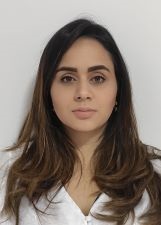 NOME: CÁSSIA PAULINA PIZZINATTO RODRIGUES DE OLIVEIRA     NÚMERO: 151IDADE: 27 ANOSFORMAÇÃO: ADVOGADA – PÓS-GRADUADA EM DIREITO PÚBLICOExperiência na garantia dos direitos da criança e do adolescente: Advogada atuante na defesa das crianças e adolescentes.Frase de campanha : Crianças protegidas, esperança em um futuro melhor.